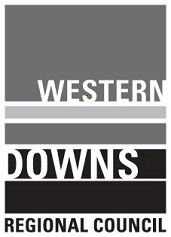 Ordinary Meeting of Council MinutesDate: 		Thursday, 7 March 2024Time: 		9:30amLocation: 	WDRC - Miles Leichhardt Centre _____________________________________________________________________1.	DECLARATION OF MEETING OPENINGThe Chairperson declared the Meeting open at 9.30AM.2.	OPENING PRAYER AND MINUTE SILENCENoreen Bourne a representative from the Catholic Church, delivered the opening prayer. This was followed by the observance of a minute silence.3.	APOLOGIESThere were no apologies.4.	CONGRATULATIONSCr. A. N. Smith requested that congratulations be extended to Nigel and Vanessa Corish and family and the team of New Leaf Ag Pty near Condamine who were crowned The Weekly Times Coles 2023 Australian Farmer of the Year at an awards ceremony in Melbourne The Corish family was recognised for their forward-thinking approach to growing crops, and passion for taking others along for the sustainability ride. Cr. M. J. James requested that congratulations be extended to Our Lady of the Southern Cross College (Dalby) Year 9 and Year 11 girls teams for winning gold medals at the QLD Beach Schools Cup Volleyball on the Gold Coast. This is the third year in a row the Year 11 team have won this statewide competition.Cr. O. G. Moore requested that congratulations be extended to Ray Hicks who was presented Life Membership for the Chinchilla RSL Memorial Club in recognition of all the hard work he has done since stepping up to be on the committee and the treasurer.5.	CONFIRMATION OF MINUTES5.1	Adopt Ordinary Meeting of Council Minutes 15 February 2024The Purpose of this Report is for Council to adopt the Minutes of the Ordinary Meeting of Council held on Thursday, 15 February 2024		COUNCIL RESOLUTIONMoved By Cr. C. T. Tillman
Seconded By Cr. O. G. MooreThat this Report be received and that:1.The Unconfirmed Minutes of the Ordinary Meeting of Council held on 15 February 2024, copies of which have been circulated to Members, be taken as read and confirmed.CARRIED
6.	BUSINESS ARISING FROM THE MINUTES OF PREVIOUS MEETINGS	There was no business arising from the previous minutes.7.	DECLARATIONS OF CONFLICTS OF INTEREST16.6 - Community and Liveability Report Local Events Program Round Two 2023.2024  	Cr. K. A. BourneIn accordance with Chapter 5B of the Local Government Act 2009, Cr. K. A. Bourne informed the meeting of a prescribes conflict of interest in respect to this matter due to:She may be in a position to benefit financially if the Wandoan Show Society application is approved.Having given due consideration to her position she determined that she would leave the meeting while the matter is discussed and voted on.8.	PRESENTATION OF PETITIONS BY COUNCILLORS	There were no presentations of petitions by councillors.9.	MAYORAL UPDATE9.1	Executive Services Mayoral Report February 2024The purpose of this Report is to provide Council with significant meetings, forums and delegations attended by the Mayor during the month of February 2024.		COUNCIL RESOLUTIONMoved By Cr. P. T. Saxelby
Seconded By Cr. K. A. BourneThat this Report be received and noted.CARRIED
10.	CONFIDENTIAL ITEMSSection 254J of the Local Government Regulation 2012 in relation to Closed meetings provides:(1) A local government may resolve that all or part of a meeting of the local government be closed to the public.(2) A committee of a local government may resolve that all or part of a meeting of the committee be closed to the public.(3) However, a local government or a committee of a local government may make a resolution about a local government meeting under subsection (1) or (2) only if its councillors or members consider it necessary to close the meeting to discuss one or more of the following matters—
(a) the appointment, discipline or dismissal of the chief executive officer;(b) industrial matters affecting employees;(c) the local government’s budget;(d) rating concessions;(e) legal advice obtained by the local government or legal proceedings involving the local government including, for example, legal proceedings that may be taken by or against the local government;(f) matters that may directly affect the health and safety of an individual or a group of individuals;(g) negotiations relating to a commercial matter involving the local government for which a public discussion would be likely to prejudice the interests of the local government;(h) negotiations relating to the taking of land by the local government under the Acquisition of Land Act 1967;(i) a matter the local government is required to keep confidential under a law of, or formal arrangement with, the Commonwealth or a State.(4) However, a local government or a committee of a local government must not resolve that a part of a local government meeting at which a decision mentioned in section 150ER(2), 150ES(3) or 150EU(2) of the Act will be considered, discussed, voted on or made be closed.(5) A resolution that a local government meeting be closed must—(a) state the matter mentioned in subsection (3) that is to be discussed; and(b) include an overview of what is to be discussed while the meeting is closed.(6) A local government or a committee of a local government must not make a resolution (other than a procedural resolution) in a local government meeting, or a part of a local government meeting, that is closed.COUNCIL RESOLUTION - CLOSE MEETINGMoved By Cr. K. A. Bourne
Seconded By Cr. A. N. SmithThat Council resolve to close the Meeting in accordance with Sections 254J (3) (e) of the Local Government Regulation 2012 at 9:43am to discuss the following Confidential Reports:1. Executive Services Confidential Report - Iman People #4 - Consent Determination            CARRIEDCOUNCIL RESOLUTION - REOPEN MEETING Moved By Cr. P. T. Saxelby
Seconded By Cr. K. A. MaguireThat Council resolve to reopen the Meeting at 10:08am.CARRIED
10.1	EXECUTIVE SERVICES10.1.1	Executive Services Confidential Report Iman People #4 - Consent DeterminationThe purpose of this report is to seek Council's consent to the Iman People's native title claim.COUNCIL RESOLUTIONMoved By Cr. K. A. Bourne
Seconded By Cr. C. T. TillmanThat this report be received and that Council resolves toconsent to the determination of the Iman People #4 native title claim in the terms of the s 87 Agreement and Proposed Consent Order considered by Council in this report, anddelegate authority to the CEO tonegotiate and accept any changes to the s 87 Agreement or final determination consent order subject to those changes being substantially in the terms of the s 87 Agreement and proposed consent order included in this report, andinstruct Council's lawyers to execute the final s 87 Agreement on Council’s behalf.CARRIED
11.	DEPUTATION	There were no deputations.12.	PLANNING	There were no planning reports.13.	EXECUTIVE SERVICES13.1	Executive Services Chief Executive Officer Report February 2024The purpose of this Report is to provide Council with significant meetings, forums and delegations attended by the Chief Executive Officer during the month of February 2024.		COUNCIL RESOLUTIONMoved By Cr. K. A. Maguire
Seconded By Cr. I. J. RasmussenThat this Report be received.CARRIED
13.2	Executive Services Report Outstanding Actions February 2024The purpose of this Report is to provide Council with an updated on the status of outstanding Council Meeting Action Items to 15 February 2024.		COUNCIL RESOLUTIONMoved By Cr. K. A. Maguire
Seconded By Cr. A. N. SmithThat this Report be received.CARRIED
14.	CORPORATE SERVICES14.1	Corporate Services Report Outcomes Governance Review Councillor Committee and Portfolio StructureThe purpose of this Report is to provide Council with the Workshop Outcomes Report Governance Review – Councillor Committee Portfolio Structure.		COUNCIL RESOLUTIONMoved By Cr. P. T. Saxelby
Seconded By Cr. M. J. JamesThat Council resolves to receive the Workshop Outcomes Report Governance Review – Councillors Committee Portfolio Structure.CARRIED
14.2	Corporate Services Report Entertainment and Hospitality PolicyThe purpose of this Report to is present the proposed amendments to the Entertainment and Hospitality Policy for Council's consideration and approval.		COUNCIL RESOLUTIONMoved By Cr. I. J. Rasmussen
Seconded By Cr. C. T. TillmanThat Council resolves, pursuant to section 196(1) of the Local Government Regulation 2012, to adopt the amended Entertainment and Hospitality Policy (Statutory), as contained in Attachment Three.CARRIED
14.3	Corporate Services Report Audit Committee Meeting 26 February 2024The purpose of this report is to provide Council with the report of the Western Downs Regional Council Audit Committee Meeting held on 26 February 2024.		COUNCIL RESOLUTIONMoved By Cr. I. J. Rasmussen
Seconded By Cr. K. A. BourneThat Council resolves to receive the Unconfirmed Minutes of the Western Downs Regional Council Audit Committee Meeting held on 26 February 2024.CARRIED
14.4	Corporate Services Financial Report February 2024The purpose of this Report is to provide Council with the Financial Report for the period ending 23 February 2024.		COUNCIL RESOLUTIONMoved By Cr. A. N. Smith
Seconded By Cr. I. J. RasmussenThat Council resolve to receive the February 2024 Financial Report and note the amendments to the 2023-24 Capital Works Programme as listed in section three of this report, with additional expenditure of $240,000 (exclusive of goods and services tax) being added to the programme.CARRIED
14.5	Corporate Services Report Council's 2020-2024 Term in ReviewThe purpose of this Report is to provide an overview of just some of the programmes and projects which have delivered by the Council during its 2020-2024 term.		COUNCIL RESOLUTIONMoved By Cr. K. A. Maguire
Seconded By Cr. O. G. MooreThat Council resolve to receive the Term in Review 2020-2024, as contained within Attachment One.CARRIED
15.	INFRASTRUCTURE SERVICES15.1	Infrastructure Services Capital Works Progress Update February 2023/24The purpose of this Report is for the Works Department to provide an update to Council regarding the 2023/24 Capital Works Program for the month of February 2024.		COUNCIL RESOLUTIONMoved By Cr. O. G. Moore
Seconded By Cr. P. T. SaxelbyThat this report be received and notedCARRIED
16.	COMMUNITY AND LIVEABILITY16.1	Community Liveability Report Call for Motions Australian Local Government Association National General AssemblyThe purpose of this report is to seek Council endorsement of motions proposed to be submitted to the Australian Local Government Association for consideration at the 2024 National General Assembly.		COUNCIL RESOLUTIONMoved By Cr. K. A. Bourne
Seconded By Cr. A. N. SmithThat Council resolves to endorse the following motions for the Australian Local Government Association's 2024 National General Assembly:This National General Assembly calls on the Australian Government to re-orientate infrastructure development assessment frameworks and to include consideration for infrastructure projects of national significance to unlock new economic opportunities for the nation.This National General Assembly calls on the Australian Government to allocate more funding to road infrastructure to sustainably manage state and federal transport infrastructure and backlog of work.This National General Assembly calls on the Australian Government to increase targeted funding for place-based solutions which will increase availability and bandwidth of the cellular network across Regional Australia.CARRIED
16.2	Community and Liveability Report Housing and Land Development Incentive Policy AmendmentThe purpose of this report is to seek Council's approval of some amendments to the Housing and Land Development Incentive Policy.COUNCIL RESOLUTIONMoved By Cr. A. N. Smith
Seconded By Cr. M. J. JamesThat this report be received and that Council adopt the Amended Housing and Land Development Incentive Policy as contained in Attachment A; with the policy amended to refer to 'Flood Impact Assessment' rather than 'Flood Study'CARRIED
COUNCIL RESOLUTION - ADJOURN MEETINGMoved By Cr. P. T. Saxelby
Seconded By Cr. M. J. JamesThat Council resolve to adjourn the Meeting.The Meeting adjourned at 10:45am.The Meeting resumed at 11:58am.16.3	Community and Liveability Report Community Activation Program Round Two 2023.2024The purpose of this Report is to provide Council with the Unconfirmed Minutes of the Western Downs Regional Council Community Grants Assessment Reference Group Meeting held on 15 February 2024 in relation to the Assessment of Round Two of the 2023/2024 Community Activation Program; and to seek adoption of the recommendations contained in those Unconfirmed Minutes.		COUNCIL RESOLUTIONMoved By Cr. A. N. Smith
Seconded By Cr. C. T. TillmanThat this Report be received and that:Council note the Unconfirmed Minutes of the Western Downs Regional Council Community Grants Assessment Reference Group Meeting held on 15 February 2024.The Recommendations of the Western Downs Regional Council Community Grants Assessment Reference Group Meeting held on 15 February 2024 be adopted as follows:Confirmation of Minutes of Previous Meeting That the Unconfirmed Minutes of the Western Downs Regional Council Community Grants Assessment Reference Group Meeting held on 20 September 2024 copies of which have been circulated to Members, be taken as read and confirmed; andThat the applicant for Round Two of the 2023/2024 Community Activation Program be advised as follows:CARRIED
16.4	Community and Liveability Report Community Projects Program Round Two 2023.2024The purpose of this Report is to provide Council with the Unconfirmed Minutes of the Western Downs Regional Council Community Grants Assessment Reference Group Meeting held on 15 February 2024. This is in relation to the assessment and proposed adoption of Round Two of the 2023/2024 Community Projects Program		COUNCIL RESOLUTIONMoved By Cr. P. T. Saxelby
Seconded By Cr. O. G. MooreThat this Report be received and that:Council note the Unconfirmed Minutes of the Western Downs Regional Council Community Grants Assessment Reference Group Meeting held on 15 February 2024.The Recommendations of the Western Downs Regional Council Community Grants Assessment Reference Group Meeting held on 15 February 2024 be adopted as follows:Confirmation of Minutes of Previous Meeting That the Unconfirmed Minutes of the Western Downs Regional Council Community Grants Assessment Reference Group Meeting held on 20 September 2023, copies of which have been circulated to Members, be taken as read and confirmed.That the applicants for Round Two of the 2023/2024 Community Projects Program be advised as follows:CARRIED
16.5	Community and Liveability Report Destination Events Program Round Two 2023.2024The purpose of this Report is to provide Council with the Unconfirmed Minutes of the Western Downs Regional Council Community Grants Assessment Reference Group Meeting held on 15 February 2024 in relation to the Assessment of the 2023/2024 Destination Events Program and to seek adoption of the recommendations contained in those Unconfirmed Minutes.		COUNCIL RESOLUTIONMoved By Cr. K. A. Bourne
Seconded By Cr. I. J. RasmussenThat this Report be received and that:Council note the Unconfirmed Minutes of the Western Downs Regional Council Community Grants Assessment Reference Group Meeting held on 15 February 2024.The Recommendations of the Western Downs Regional Council Community Grants Assessment Reference Group Meeting held on 15 February 2024 be adopted as follows:Confirmation of Minutes of Previous Meeting That the Unconfirmed Minutes of the Western Downs Regional Council Community Grants Assessment Reference Group Meeting held on 20 September 2023, copies of which have been circulated to Members, be taken as read and confirmed.That the applicants for the 2023/2024 Destination Events Program be advised as follows:CARRIED16.6	Community and Liveability Report Local Events Program Round Two 2023.2024The purpose of this Report is to provide Council with the Unconfirmed Minutes of the Western Downs Regional Council Community Grants Assessment Reference Group Meeting held on 15 February 2024 in relation to the Assessment of Round Two of the 2023/2024 Local Events Program and to seek adoption of the recommendations contained in those Unconfirmed Minutes.Cr. K. A. BourneIn accordance with Chapter 5B of the Local Government Act 2009, Cr. K. A. Bourne informed the meeting of a prescribes conflict of interest in respect to this matter due to:She may be in a position to benefit financially if the Wandoan Show Society application is approved.Having given due consideration to her position she determined that she would leave the meeting while the matter is discussed and voted on.Cr. K. A. Bourne left the meeting at 12:01pmCOUNCIL RESOLUTIONMoved By Cr. P. T. Saxelby
Seconded By Cr. C. T. TillmanThat this Report be received and that:Council note the Unconfirmed Minutes of the Western Downs Regional Council Community Grants Assessment Reference Group Meeting held on 15 February 2024.The Recommendations of the Western Downs Regional Council Community Grants Assessment Reference Group Meeting held on 15 February 2024 be adopted as follows:Apologies That the Western Downs Regional Council Community Grants Assessment Reference Group accept the apology for non-attendance from Cr. K. A. Bourne due to a conflict of interest.Confirmation of Minutes of Previous Meeting That the Unconfirmed Minutes of the Western Downs Regional Council Community Grants Assessment Reference Group Meeting held on 20 September 2023 copies of which have been circulated to Members, be taken as read and confirmed; andThat the applicants for Round One of the 2023/2024 Local Events Program be advised as follows:CARRIED
		Cr. K. A. Bourne re-joined the meeting at 12:02pm.16.7	Community and Liveability Report Regional Arts Development Fund Program Round Two 2023.2024The purpose of this Report is to provide Council with the Unconfirmed Minutes of the Western Downs Regional Council Community Grants Assessment Reference Group Meeting held on 15 February 2024. This is in relation to the assessment and proposed adoption of Round Two of the 2023/2024 Regional Arts Development Fund Program.		COUNCIL RESOLUTIONMoved By Cr. C. T. Tillman
Seconded By Cr. A. N. SmithThat this Report be received and that:Council note the Unconfirmed Minutes of the Western Downs Regional Council Community Grants Assessment Reference Group Meeting held on 15 February 2024.The Recommendations of the Western Downs Regional Council Community Grants Assessment Reference Group Meeting held on 15 February 2024 be adopted as follows:Confirmation of Minutes of Previous Meeting That the Unconfirmed Minutes of the Western Downs Regional Council Community Grants Assessment Reference Group Meeting held on 21 September 2022, copies of which have been circulated to Members, be taken as read and confirmed.That the applicants for Round Three of the 2022/2023 Regional Arts Development Fund Program be advised as follows:CARRIED
16.8	Community and Liveability Report Young Entrepreneur Summit 2024 OutcomesThe purpose of this report is to provide Council with the outcomes of the 2024 Young Entrepreneur Summit (YES) held in Chinchilla Country Hope Church on 14 February 2024.		COUNCIL RESOLUTIONMoved By Cr. C. T. Tillman
Seconded By Cr. I. J. RasmussenThat this Report be received.CARRIED
17.	NOTICES OF MOTION17.1	CONSIDERATION OF NOTICES OF MOTION/BUSINESSMoved By Cr. K. A. MaguireAt the next Ordinary Meeting of Council, I intend to move that:The plan to build a Cultural Centre in Thomas Jack Park Dalby be fully reviewed.17.2	RECEPTION OF NOTICES OF MOTION FOR NEXT MEETING		There were no notices of motion for the next meeting.18.	URGENT GENERAL BUSINESS	There was no urgent general business.19.	MEETING CLOSURE	Final parting words from Cr. C. T. Tillman.	Final parting words from Cr. I. J. Rasmussen.	Final parting words from Mayor P. M. McVeigh.	COUNCIL RESOLUTIONMoved By Cr. A. N. Smith
Seconded By Cr. C. T. TillmanProposed a vote of thanks to Mayor Paul McVeigh, for his dedicated and inspirational leadership, I would like to thank him for his mentorship to all Councillors over the past 2 terms.     The Meeting concluded at 12:37pm.Councillors:Cr. P. M. McVeigh (Chairperson)Cr. A. N. SmithCr. K. A. BourneCr. P. T. SaxelbyCr. K. A. MaguireCr. I. J. RasmussenCr. M. J. JamesCr. O. G. MooreCr. C. T. TillmanOfficers:J. Taylor, Chief Executive OfficerL. Cook, Acting General Manager (Infrastructure Services)B. Bacon, General Manager (Corporate Services)L. Koene-Sloss, Acting General Manager (Community & Liveability)B. Donald, Senior Executive OfficerA. Lyell, Executive Services Administration officerApplicantProject DescriptionAmount ApprovedMiles and District Amateur Picnic Race ClubDesign Proposal / Concept Plan$5,000.00Total ApprovedTotal Approved$5,000.00ApplicantProject DescriptionAmount ApprovedFootball Dalby2024 Football Dalby Fence Replacement$10,000.00Chinchilla Golf ClubToro Mower Cutter Deck Renewal$10,000.00Total ApprovedTotal Approved$20,000.00ApplicantProject DescriptionAmount ApprovedDarling Downs Australian Stockhorse Society2024 Australian Campdraft National Finals$10,000.00Total ApprovedTotal Approved$10,000.00ApplicantProject DescriptionAmount Approved Wandoan Show Society2024 Wandoan Show WAGS Marquee/Grand Champion Beast of the Show$4,850.00Hannaford Communities Campdraft (auspiced by The Hannaford Club)Hannaford Community Campdraft$2,000.00 cash plus $1,350.00 In KindJandowae Race ClubJandowae Races 2024$2,000.00 cash plus $800.00 In KindFlinton Race ClubFlinton Easter Saturday Races$2,000.00 cash plus $1,750.00 In KindWestmar Sports ClubWestmar Sports Club Campdraft$2,000.00 cash plus $1,100.00 In KindTotal Approved Total Approved $12,850.00 Cash plus $5,000.00 In KindApplicant Project Description Amount Approved (Excl. G.S.T.) Katelann GrealyKatelann Maree Music 4 Track Ep Production$15,770.00TOTAL FUNDED$15,770.00